Please complete this questionnaire to evaluate the placements in your company.* The information requested in this form will provide us with an assessment of the trainee and will be used to help us plan next year’s placements. After completing it, please return it to the Oficina d’ Inserció Professional i Estada en Pràctiques (Careers Service) of the Universitat Jaume I. A) GENERAL INFORMATIONDegree title: 	Trainee’s full name: 	Employing organisation: ........................................................... Company tax no: 	Sector/Activity: .................................................................................................................................Supervisor/Manager: .........................................................................................................................Has the trainee been accepted for a job in your company following the placement?  Yes NoB) ACTIVITIES CARRIED OUT BY THE TRAINEEIn the table below, please list the tasks and activities carried out by the trainee during his or her placement and, using the scale below, rate the trainee’s performance in carrying out each activity. Please also state whether you consider further training necessary.C) TRAINEE’S SKILLS AND KNOWLEDGEC.1. Assessment of the trainee’s skills in the working language used during the placement (please specify the language: ………………………………………………….…)C.2. Fulfilment of obligationsPlease use this scale:  Punctuality  Attendance Fulfilment of work programme/tasks/planRemarks: ..............................................................................................................................................................................................................................................................................................................................................................................................................................................................................................................................................................................................................................................................................................................................................................................................C.3. Knowledge/ExecutionPlease use this scale:  Complexity of the work carried out  Quality in the execution of tasks Command of the necessary tools, methodologies Theoretical knowledgeRemarks: ..............................................................................................................................................................................................................................................................................................................................................................................................................................................................................................................................................................................................................................................................................................................................................................................................C.4. AttitudePlease use this scale:  Integration into the company Capacity for teamwork Motivation Initiative Willingness to learnRemarks: ..............................................................................................................................................................................................................................................................................................................................................................................................................................................................................................................................................................................................................................................................................................................................................................................................C.5. Final assessmentBearing in mind the previous sections, please rate the trainee’s placement in general terms using the following scale: Please briefly justify your rating: ........................................................................................................................................................................................................................................................................................................................................................................................................................................................................................................................................................................................................................................................................................................................................................................................................................................................................................................................................................................................................................................................................................................................................................................................................................................................................................................................................................................................................................................................................................................................................................................................................................................................................................................................................................................................................................................................................................................................C.6. Assessment of the trainee’s skillsFor each skill in the table below, tick the level required by the trainee for the post (on the left) and the level acquired by the trainee after finishing the placement). D) PROJECT ASSESSMENTUsing the scale below, how would you rate your relationship with the Universitat Jaume I throughout the training programme?D.1. Overall assessment	1    2    3    4    5Overall degree of satisfaction with the trainee’s work                                      Would you participate in the programme next year?	  Yes	   NoWhy (not)? D.2. Partial assessmentD.2.1. CoordinationCoordination between teacher (UJI) & supervisor (company)	     Coordination with the contractor of the project	     D.2.2. Placement organisationPrevious information about the degree and the kind of tasksto be performed	    General information about placements.	     Suitability of the duration of the placement (total number of hours)	    Promptness in processing the corresponding documentation(agreements, new placements, etc.)	    D.2.3. Tasks/Project (carried out by the trainee) Level of satisfaction with the tasks/plan/project carried out	    Initial planning of the tasks to be performed 	    Extent to which the work plan was achieved 	    Variety of tasks	     Suitability of the university training in relation to the company tasks	     D.2.4. Contribution of the placement to the trainee’s career development The trainee has learnt to feel at ease in the workplace 	    He/She has seen the internal organisation/functioning of the company andacquired a global view of it	    The placement has enabled the trainee to contact companies	    The trainee has acquired a global view of the culture and life ofthe placement country	    The placement has enabled the trainee to expand his/her career opportunities	    The placement has helped the trainee acquire work experience 	     It has helped him/her to develop the skills required for the labour market	     The trainee has been in contact with his/her field of specialisation in theworld of employment ....................................................................................      The placement has enabled the trainee to learn about the working knowledge and skills required for the international labour market	     The trainee has had an insight into the international labour market	     D.2.5. Personal development experience The trainee has found the training received meaningful	    The placement has helped the trainee’s personal and social development 	    The placement has furthered the trainee’s ability to see his/her work critically	    D.2.6. Contribution of the placement to the organisationThe trainee’s work has been useful for the company 	    The trainee will be considered in future recruitments or in staffselection processes 	    The trainee has helped facilitate/promote staff training and has been a source of information for the company’s staff 	    The placements have enabled the company to get to know the University better 	    E. SUGGESTIONSSuggestions for improving placement programmes in your company:(Signature and stamp of the organisation)(Place), (day) (month) 20……OFICINA D’INSERCIÓ PROFESSIONAL I ESTADES EN PRÀCTIQUES (OIPEP)Post-placement assessment form for the company12345Highly inadequateInadequateAverageGoodVery goodACTIVITIESPERFORMANCE1    2    3    4    5ADDITIONAL TRAININGYes  NoYes  NoYes  NoYes  NoYes  NoYes  NoYes  NoYes  NoYes  NoYes  NoSkills                                 /                                  LevelB1B2C1C2Reading Writing SpeakingListening 12345Very unsatisfactoryUnsatisfactoryAverageFairly satisfactoryVery satisfactory12345Very lowLowAverageHighVery high12345Very unsatisfactoryUnsatisfactoryAverageFairly satisfactoryVery satisfactory12345Very unsatisfactoryUnsatisfactoryAverageFairly satisfactoryVery satisfactory12345NoneLowAverageHighTotal(A) Level requiredSkills(B) Level reached1    2    3    4    51    2    3    4    5Capacity for analysis and synthesisProblem solvingInformation management skills (ability to retrieve andanalyse information from different sources)Interpersonal skillsCapacity for organisation and planningOral and written communication in native languageElementary computer skillsDecision-makingTeamworkCritical thinking skills and capacity for self-criticism Capacity to work in an interdisciplinary team Capacity to learnCapacity to apply knowledge in practice Capacity to adapt to new situations Concern for qualityAbility to work autonomouslyThe will to succeedCapacity to generate new ideas (creativity) Initiative and entrepreneurial spirit Knowledge of other foreign languagesEthical commitmentAbility to work in an international contextLeadershipKnowledge of other countries’ cultures and customs 12345Very unsatisfactoryUnsatisfactorySatisfactoryFairly satisfactoryVery satisfactory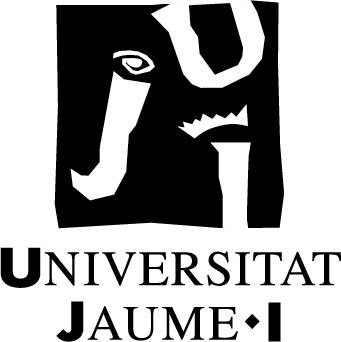 